                  Карар						               Постановление«17»  июль 2019 ú.                  №  66                    «17»  июля 2019 г.Об отмене постановления №71 от 29.12.2018 года «Об утверждении перечня  объектов и видов работ для отбывания осужденными обязательных работ на 2019 год»	В соответствии с Федеральным законом от 06.10.2003г. №131-ФЗ «Об общих принципах организации местного самоуправления в Российской Федерации»,  на основании протеста прокуратуры Альшеевского района, п о с т а н о в л я ю:1. Отменить постановление №71 от 29.12.2018года «Об утверждении перечня  объектов и видов работ для отбывания осужденными обязательных работ на 2019 год». 2. Обнародовать данное постановление в установленном порядке и разместить на официальном сайте администрации сельского поселения Чебенлинский сельсовет муниципального района Альшеевский район Республики Башкортостан.	3. Контроль за исполнением данного постановления оставляю за собой.         Глава сельского поселения                               В.Р.МинигалеевБАШКОРТОСТАН РЕСПУБЛИКАҺЫ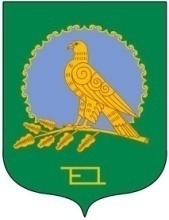 ӘЛШӘЙ РАЙОНЫМУНИЦИПАЛЬ РАЙОНЫНЫҢСЕБЕНЛЕ АУЫЛ СОВЕТЫАУЫЛ БИЛӘМӘҺЕХАКИМИӘТЕ(Башкортостан РеспубликаһыӘлшәй районыСебенле ауыл советы)АДМИНИСТРАЦИЯСЕЛЬСКОГО ПОСЕЛЕНИЯЧЕБЕНЛИНСКИЙ СЕЛЬСОВЕТМУНИЦИПАЛЬНОГО РАЙОНААЛЬШЕЕВСКИЙ РАЙОНРЕСПУБЛИКИ БАШКОРТОСТАН(Чебенлинский сельсовет Альшеевского районаРеспублики Башкортостан)